№Лист самооценки учащегося  ____________________________Баллы 1Работа по карточкам

1)   

2)        __________

3)  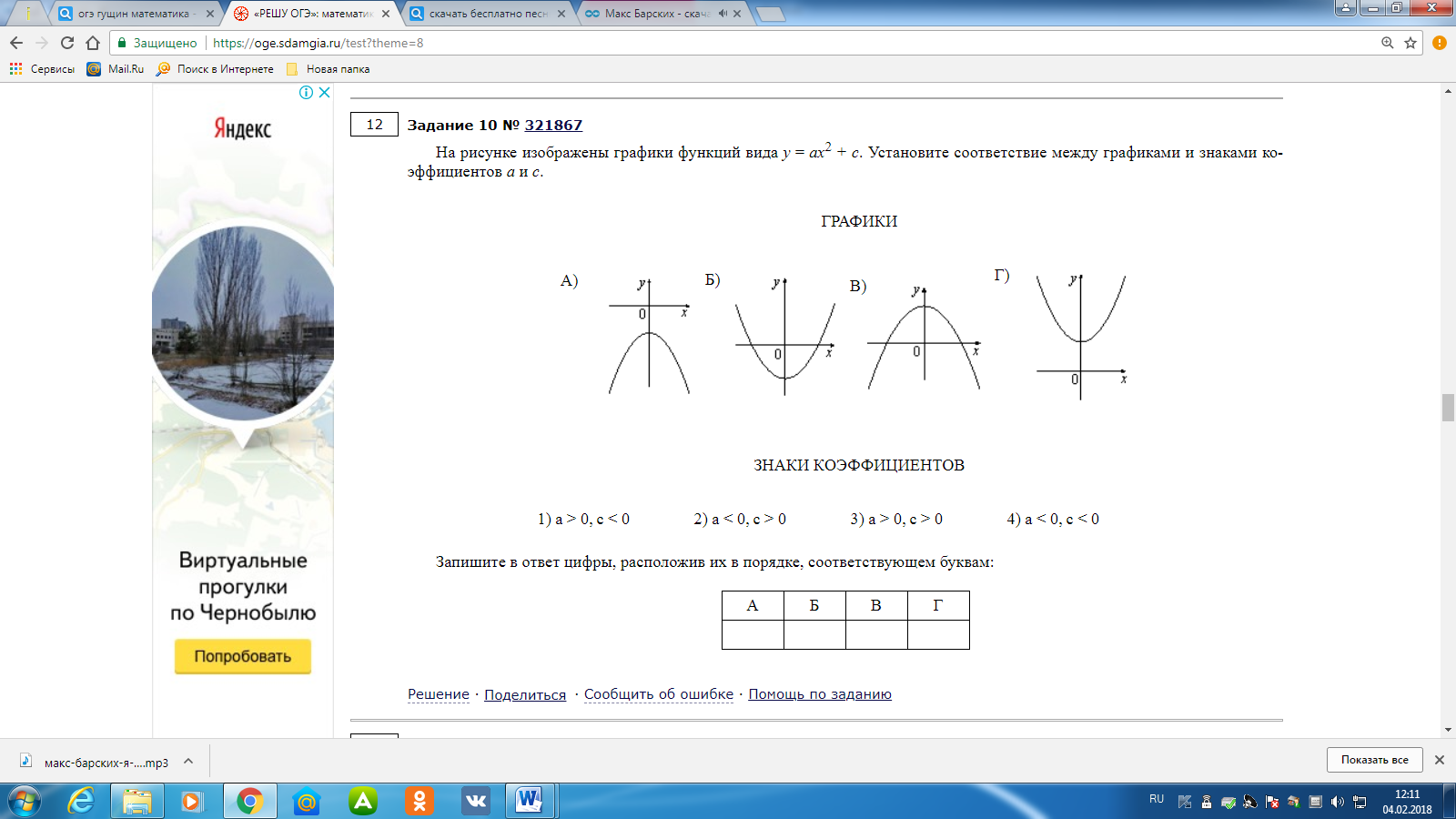 2Работа в тетрадях  № 422 (а)  3Лабораторная работа № 5 «Решение систем уравнений»4Графическое решение системы уравнений с использованием функций Модуль числа и КореньПримечание: оцените свою работу по каждому пункту по 5-ти бальной системеПримечание: оцените свою работу по каждому пункту по 5-ти бальной системеПримечание: оцените свою работу по каждому пункту по 5-ти бальной системе№Лист самооценки учащегося  ____________________________Баллы 1Работа по карточкам

1)   

2)        __________

3)  2Работа в тетрадях  № 422 (а)  3Лабораторная работа № 5 «Решение систем уравнений»4Графическое решение системы уравнений с использованием функций Модуль числа и КореньПримечание: оцените свою работу по каждому пункту по 5-ти бальной системеПримечание: оцените свою работу по каждому пункту по 5-ти бальной системеПримечание: оцените свою работу по каждому пункту по 5-ти бальной системе